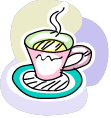 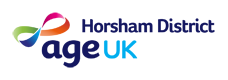 Cuppa & ChatFirst Monday of each monthMonday 2 November & 7 December 2015 Any time between 10.30 – 12 in St Saviour’s Church, ColgateAt Cuppa & Chat last month we began to think about Christmas!  There was a lot of interest shown in us getting together for a flexible lunch, to suit all budgets, in December.  A provisional date has been suggested for the second Monday in the month, 14 December.  We will be looking to book once we have a rough idea of numbers so please let Sarah-Jo know either at Cuppa & Chat or on her Age UK number if you would like your name to be added to the list.  All are welcome and we may be able to offer help with transport on request.If your aim is to ‘Love Later Life’ and you want information to achieve this then Sarah-Jo, your Age UKHD Village Agent, is here to help and contactable on:   07591049042   or   01403 751322.Like’ us on Facebook: Colgate and Faygate Cuppa and Chat Check out local information and events on our web site:  http://colgateandfaygate.community21.org